Dan odprtih vrat na Zavodu RS za zaposlovanje:» Spoznajte nas, tukaj smo za vas«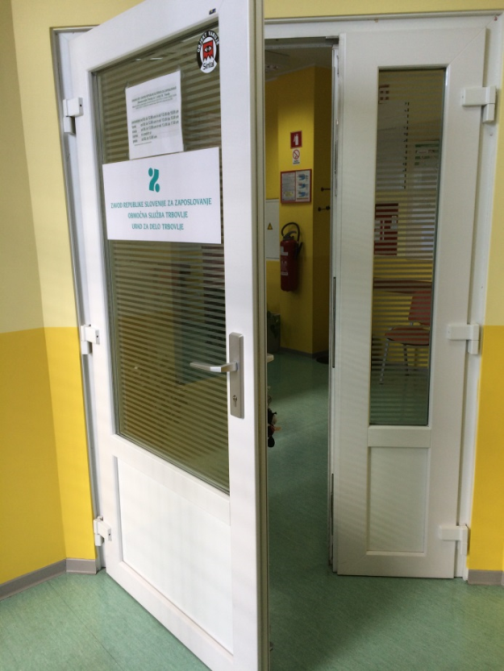 Območna služba in Urad za delo Trbovlje,Ulica 1. junija 19četrtek, 21. maj 2015, od 10:00 do 15:0010.00 – 11.00 Predstavitev programa usposabljanja za oblikovalce          kovin in varilce (Srednja tehniška in poklica šola Trbovlje)11.00 – 14.00 mini zaposlitveni sejem za področje transporta11.30 – 12.30 Osebno dopolnilno delo in delo na črno (FURS Hr.)12.30 – 13.30 Osebno dopolnilno delo in delo na črno (FURS Hr.)14.00 – 15.00 Predstavitev aktivnosti mladinskega centra (MC Trb.)10.00 – 15.00 Storitve za delodajalce      10.00 – 15.00 Predstavitev Kariernega kotička – kratke modularne delavnice in pripomočki VKO10.00 – 15.00 Informacije o delu Zavoda, prijavi v evidence Zavodain zavarovanju za primer brezposelnosti    10.00 – 15.00 Predstavitev osnovnega kariernega svetovanja10.00 – 15.00 Jamstvo za mlade                    10.00 – 15.00 Programi aktivne politike zaposlovanja                   